UNIVERSIDAD NACIONAL JOSÉ FAUSTINO SÁNCHEZ CARRIÓN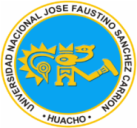 Facultad de Ingeniería Agraria, Industrias Alimentarías y AmbientalEscuela Profesional de Ingeniería en Industrias AlimentariasDATOS GENERALESAsignatura			:TECNOLOGÍA DE LOS ALIMENTOS ICódigo de la Asignatura		:	301Escuela Profesional		: Ingeniería en Industrias AlimentariasDepartamento Académico		: Ingeniería en Industrias AlimentariasCiclo				:	 VCréditos				:	04Plan de Estudios			:           	06Condición			:	ObligatorioHoras Semanales			:     Pre-requisito			:	Taller Tecnológico (205)Semestre Académico		:	2018–IDocente				: Ing. Fernández Herrera, FredesvindoColegiatura			:	C.I.P. 100525Correo Electrónico		:	fredesvindofernandez@hotmail.comSUMILLA Y DESCRIPCIÓN DEL CURSOLa demanda de los alimentos de origen Agrícolas, Pecuarios e Hidrobiologicos es cada vez mayor, sin embargo, la producción de los  mismos se ve afectado por diversos factores físicos, químicos y biológicos los cuales generan pérdida por deterioro, que causan la degradación ,afectando su aptitud para el consumo así como generando pérdidas económicas a los productores.La conservación de los alimentos es una práctica que se remonta a los mismos orígenes de la humanidad, dado que desde siempre el hombre tuvo que conservarlos alimentos para asegurar su supervivencia. Las técnicas de conservación de los alimentos, cuyo objeto es suministrar al consumidor alimentos cada vez más nutritivos, apetecibles, saludables y baratos.En la actualidad se utilizan con mayor frecuencia diferentes métodos físicos, químicos y biológicos para preservar y conservar alimentos que permiten tomar decisiones y para solucionar situaciones reales que conlleven a prolongar la vida útil de los alimentos. Un buen desempeño en tecnología de alimentos contribuye a la sociedad mediante la eficiencia y el uso racional en el manejo de los alimentos, tanto para su evolución científica, económica y política, precisamente por ello los países desarrollados prestan mayor atención  y perfeccionamiento  de esta área.Las personas interesadas en conocer el por qué y cómo prevenir el deterioro y prolongar la vida útil de los alimentos, pueden encontrar en esta asignatura informaciones  acerca de las descripciones de las propiedades de los alimentos, la aplicación de métodos que permitan la preservación y conservación de los alimentos.La asignatura de TECNOLOGÍA DE ALIMENTOS I, está pensado para que al finalizar el desarrollo , el participante haya logrado competencias que le permitan: Evaluar el deterioro y la calidad de los alimentos mediante indicadores físicos, químicos y biológicos, para Formular la propuesta de  aplicación de los diferentes métodos de preservación y conservación de los alimentos, con el propósito de Conservar las características nutritivas, apetecibles, saludables y baratos, permitiendo la  prolongación de la vida útil de los alimentos. La asignatura está planteada para un total de 16 semanas, en las cuales se desarrollan  4 unidades didácticas, con 16 sesiones teórico-prácticas, comprendiendo los temas de deterioro de productos biológicos, actividad de agua, operaciones de preparación de materia prima, conservación de alimentos por calor, letalidad, curvas de penetración, Método de Ball y Bigelow, conservación de alimentos por azúcares y ácidos, almacenamiento de alimentos, preservación de alimentos a bajas temperaturas. METODOLOGÍA DE ENSEÑANZA3.1.  Estrategias MetodológicasSe tomará mayor énfasis en los objetivos cognoscitivos, afectivos y psicomotrices. Las técnicas didácticas serán de tipo mixto: expositivo, interactivo, de interrogación, argumentación, prácticas dirigidas y visitas a Empresas Agroindustriales3.2. Medios y Materiales de enseñanzaSeparatas del curso, textos básicos, Revistas  tecnológicas,   direcciones electrónicas. Pizarra, plumones acrílicos, mota, transparencias,  multimedia. Se hará uso de: Aulas, pizarra, tizas, Plumones acrílicos, tinta, proyector, multimedia.Controles de lectura, Los temas y conceptos principales ilustrados mediante ejemplos, Aplicaciones prácticas, Herramientas teóricas y prácticas del análisis del mundo realCONTENIDO TEMÁTICO Y CRONOGRAMAMÓDULO I: CONCEPTOS Y GENERALIDADES DE LA TECNOLOGIA DE ALIMENTOSCOMPETENCIAS DE LA UNIDAD 1.1. Utiliza conceptos actualizados de la realidad de la Agroindustria Nacional Mundial1.2 Identifica los factores del deterioro y utiliza los métodos de control1.3 Identifica las técnicas básicas del cálculo de balance de masa y energía1.4 Realiza el acondicionamiento y estabilización de materia prima.CONTENIDOSMÓDULO II: CONSERVACION DE ALIMENTOS POR AZUCARES, ACIDOS, SALES Y ADITIVOS QUIMICOS	COMPETENCIAS DE LA UNIDADHace uso de la teoría básica de concentración de sólidos. Evalúa los métodos de conservación no térmicaHace uso de métodos de evaluación para determinar la estabilidad de alimentos azucarados y acidificados Determina el uso de la técnica de fermentación para conservar los alimentos. 	CONTENIDOS MÓDULO III: CONSERVACIÓN DE ALIMENTOS POR TEMPERATURAS BAJAS Y PREDICCIÓN DE VIDA ÚTILCOMPETENCIA DE LA UNIDAD Determina las condiciones de almacenaje de alimentos a temperatura bajas.Evalúa el efecto de frio de los alimentos vegetales y carnesPredice la vida útil de los alimentos almacenados a bajas temperaturas.Determina las condiciones de sensibilidad de los alimentos vegetales a baja temperaturas.	CONTENIDOS MÓDULO IV: SECADO Y CONSERVACIÓN POR TEMPERATURAS ALTASCOMPETENCIAS DE LA UNIDAD 	1.1 Describe y clasifica los microorganismos por efecto de la temperatura.	1.2 Describe los diferentes métodos de optimización y letalidad.	1.3 Diferencia claramente los tratamientos térmicos.Escaldado, pasterización y esterilización	1.4 Determina el sistema de formación de vacio parcial.	1.5 Determinación los tiempos de reducción decimal. 	(Visitas a diferentes plantas de procesos de alimentos y viajes de estudio a las distintas regiones del Perú)	CONTENIDOS METODOLOGÍA DE EVALUACIÓNSerá  sobre la base de  lo estipulado  en el  reglamento académico vigente de la Universidad. Se  considerara alumno aprobado  si obtiene  al final   una nota  superior  a 10.5; consta de 4 módulos no existe examen sustitutorio.NP	=	EP1 * 0.35 + EP2 *0.35+P.T. * 0.30 P.T 	= 	Promedio de trabajos y laboratorioEP		=	Examen Parcial (1y2).BIBLIOGRAFÍA BÁSICA AMO, V. (1980). Industria de la Carne, Salazones y Chacinería. Editorial Aedos  España.AYALA, M.(2002).Aseguramiento de calidad: Sistemas HACCP.BARBOSA-CANOVAS.  (1999).ConservaciónnoTérmicadealimentos.EditorialAcribia. Zaragoza,España.BARBOSA-CANOVAS. (2000).ManualdeLaboratoriosdeingenieríadealimentos.EditorialAcribia.Zaragoza,España.BARBOSA-CANOVAS. (2000).DeshidratacióndeAlimentos.EditorialAcribia.Zaragoza,España.CASPA.YABRILJ.(1999).ProcesosdeconservacióndeAlimentos.EditorialAcribia.Zaragoza, España.CATALA, R. (1982). Bolsas flexibles esterilizables. Características y usos Específicos. Revista Agroquímica y Tecnología de Alimentos 22 (2), 163.CHEFTEL Y CHEFTEL, (1986).Introducción a la Bioquímica de los Alimentos.DRUMOND, E.(2003).La calidad total, Ediciones Deusto S.AGIRARD, J. (1992). Tecnología de la Carne y los Productos Cárnicos. Editorial AcribiaS.A. España.HORST-DIETERTSCHEUSCHNER. (2001).FundamentosdetecnologíadealimentosEditorialAcribia.Zaragoza,España.IBARZA.YBARBOSAC. (2000).MétodosexperimentalesenlaIngenieríadelosalimentos. EditorialAcribia.Zaragoza,España.IBARZA.YBARBOSAC. (2005).OperacionesunitariasenlaIngenieríadealimentos.EditorialAcribia.Zaragoza,España.LAWRIE, R. (1974) ,Avances de la Ciencia de la Carne. Editorial Acribia. España.LAWRIE, R. (1974) Ciencia de la Carne. Editorial Acribia. España.LÓPEZ DE LA TORRE; C. (1991). Manual de Bioquímica y Tecnología de la Carne.MACKEY.A.C.(1984).Evaluación Sensorial de los Alimentos.PALTRINIERI, G. y MEYER, M. (1996). Elaboración de Productos Cárnicos. Editorial Trillas. MéxicoTÉLLEZ, J. (1992). Tecnología e Industrias Cárnicas. Artes Gráficas Espino. Perú.VARMAN, A. Y SUTHERLAND, J. (1998). Carne y Productos Cárnicos. Editorial Acribia. España..Ing. Fredesvindo Fernández HerreraCódigo: DNU 428/CIP: 100525fredesvindofernandez@hotmail.comSEMANACONCEPTUALESPROCEDIMENTALESACTITUDINALESESTRATEGIA01Generalidades de la realidad nacional mundial de la industria de alimentos.Definición y clasificación de la tecnología de alimentos. Utiliza medios apropiados para ampliar su conocimiento. Muestra Interés por el tema.Disponibilidad para hacer trabajos grupales.Exposición dialogo/ proyección de videos02Materias primas y su acondicionamiento, para el proceso posterior.Selección, clasificación, lavado y pelado.  Utiliza técnicas adecuadas para el acondicionamiento de las materias primas. Reconoce la importancia de los sistemas y técnicas.. Práctica 1:Elaboración  de pulpas de frutas y hortalizas.03Flujo de proceso, principios de balance de masa y energía Identifica y utiliza cada uno de las unidades fundamentalesMuestra disponibilidad a la distribución trabajo grupal. Práctica 2:Elaboración  de leche de soya y tarwi.04Principios de transferencia de calor, en cuerpos sólidos y líquidos.Repaso de unidades fundamentales y derivadasMuestra interés en el tema.Práctica 3:Extracción y Evaporación de la algarrobina.SEMANACONCEPTUALESPROCEDIMENTALESACTITUDINALESESTRATEGIA05Bases científicas y técnicas de la osmosis y reducción de agua, requerimientos para conservar productos azucarados.Demuestra los criterios científicos y prácticos para la realización y obtención de un proceso productivo.Muestra interés por aplicación de las técnicas.Práctica4:Elaboración de frutas en almíbar.06Conservación no térmica, fermentación y proceso mínimamente tratados, conservadores químicos.Aplica las normas técnicas de evaluación, física, química y microbiológica. Demuestra interés por los sistemas de evaluación. Práctica 5: Elaboración de encurtidos a partir de hortalizas.07Aplicación de métodos químicos y fermentación para conservar alimentos.Hace uso de métodos científicos para su determinación de los tiempos estimados. Valora los conceptos teóricos.Práctica 6: Elaboración de yogurt batido y/o licores a partir de frutas.08Nuevas tendencia en eluso de métodos químicos y fermentación para conservar alimentos.Hace uso de métodos científicos para su determinación de los tiempos estimados. Valora los conceptos teóricos.SeminarioSEMANACONCEPTUALESPROCEDIMENTALESACTITUDINALESESTRATEGIA09Clasificación de los alimentos por su sensibilidad a temperaturas bajas.Refrigeración de Alimentos.Hace uso de los diferentes métodos de almacenaje.Disposición para trabajar en grupo.Práctica 7: Elaboración de productos mínimamente procesados refrigerados.10Métodos de congelación, curvas de congelamiento de los alimentos, Necesidad de frio para congelar carnes.Hace uso de los métodos de congelamiento para optimizar. Disposición para trabajar en grupo.Práctica 8: Elaboración de frutas y hortalizas, pescados y mariscos pre cosidos congelados.11Cálculo matemático por diferentes métodos de congelamiento, ecuación de plank.Hace uso de las técnicas para implementar la cadena de frio.Demuestra interés. Seminario de problemas12Sistema de almacenaje por refrigeración y congelamiento..Hace uso de técnicas adecuadas para la aplicación, y control de almacenajeHace trabajo en grupoVisita a planta de alimentos frescos refrigerados y congeladosSEMANACONCEPTUALESPROCEDIMENTALESACTITUDINALESESTRATEGIA13Determinación de parámetros de secado: humedad, tiempo y temperatura. Determinación de granulometría.Reconoce y aplica métodos matemáticos, en el secado.Muestra interés.Práctica 9: Elaboración de harina a partir de frutas y hortalizas.14Características del sistema de pasteurización y esterilizado, proceso de enlatado.Vacío parcial, sellado y codificado.Reconoce y hace uso de los métodos matemáticos, en pasteurización y esterilización. Muestra interés por los temas y trabaja en grupo.Práctica 10: Elaboración de conserva de pescados y mariscos, frutas y hortalizas.15Métodos de matemáticos de optimización de letalidad y reducción decimal.Hace uso de diagramas para solucionar problemas de reducción decimal y letalidad. Muestra seguridad en el uso de las determinaciones.Visita a planta de enlatados de alimentos.16Presentación y exposición de trabajos finales.Hace uso de técnicas adecuadas para la presentación y exposición de sus trabajos finales.Demuestra trabajo en equipo.Revisión de trabajos grupales.